ΔΙΕΥΘΥΝΣΗ ΔΙΟΙΚΗΤΙΚΟΥ - ΟΙΚΟΝΟΜΙΚΟΥΤμήμα Συλλογικών και Ατομικών Οργάνων και ΕπιτροπώνΠληροφορίες: Χ.Χριστοφορίδου	E-mail: saoe@teiser.gr 	Σέρρες     27-8-2018Τηλ.: 2321049210, Fax : 2321046556	Α.Π.:           3553  ΑΝΑΚΟΙΝΩΣΗΚλήρωση μελών Εφορευτικής Επιτροπής για την εκλογή αιρετών εκπροσώπων στο Υπηρεσιακό Συμβούλιο Διοικητικού Προσωπικού του ΤΕΙ Κεντρικής Μακεδονίας για τη χρονική περίοδο 1-1-2019 έως 31-12-2020.Έχοντας υπόψη :Την αριθμ. ΔΙΚΠΡ/Φ80/30/8703/88 (ΦΕΚ 684 Β') Υ.Α «Τρόπος, διαδικασία και προϋποθέσεις εκλογής των εκπροσώπων των υπαλλήλων στα υπηρεσιακά συμβούλια του προσωπικού των δημοσίων υπηρεσιών και των νομικών προσώπων δημοσίου δικαίου», όπως τροποποιήθηκε και ισχύει και ειδικότερα του άρθρου 8 «Εφορευτικές Επιτροπές»Το αριθμ.ΔΙΔΑΔ/Φ.37.20/1211/οικ.20881/11-6-2018 (ΑΔΑ : 61ΤΙ465ΧΘΨ-6ΗΨ) έγγραφο του Υπουργείου Διοικητικής Ανασυγκρότησης «Εκλογές για την ανάδειξη των αιρετών εκπροσώπων των υπαλλήλων στα Υπηρεσιακά Συμβούλια των δημοσίων υπηρεσιών και των Ν.Π.Δ.Δ.»Το με αριθμ. πρωτ. 3082/4-7-2018 έγγραφο του Πρύτανη του ΤΕΙ Κεντρικής Μακεδονίας, με θέμα «Εκλογές αιρετών εκπροσώπων στο Υπηρεσιακό Συμβούλιο Διοικητικού Προσωπικού του ΤΕΙ Κεντρικής Μακεδονίας»Το με αριθμ. πρωτ. 3209/11-7-2018 έγγραφο του Πρύτανη του ΤΕΙ Κεντρικής Μακεδονίας, με θέμα «Πίνακες υποψηφίων για την εκλογή αιρετών εκπροσώπων στο Υπηρεσιακό Συμβούλιο Διοικητικού Προσωπικού του ΤΕΙ Κεντρικής Μακεδονίας για τη χρονική περίοδο 1-1-2019 έως 31-12-2020»Το με αριθμ. πρωτ. 3377/20-7-2018 έγγραφο του Πρύτανη του ΤΕΙ Κεντρικής Μακεδονίας, με θέμα «Οριστικοί Πίνακες Εκλογέων για την ανάδειξη αιρετών εκπροσώπων (μονίμων και με σχέση εργασίας Ι.Δ.Α.Χ.) στο Υπηρεσιακό Συμβούλιο Διοικητικού Προσωπικού του ΤΕΙ Κεντρικής Μακεδονίας (με θητεία 1/1/2019-31/12/2020»σας γνωστοποιούμε ότι την Δευτέρα 3-9-2018 και ώρα 09:00π.μ. στο Γραφείο της Διεύθυνσης Διοικητικού Οικονομικού στο κτίριο Διοίκησης του Τ.Ε.Ι. Κεντρικής Μακεδονίας, θα διενεργηθεί δημόσια κλήρωση, μεταξύ των εγγεγραμμένων στους οριστικούς πίνακες εκλογέων με εξαίρεση τους υπαλλήλους της κατηγορίας Υ.Ε., για την κλήρωση των τακτικών και αναπληρωματικών μελών της εφορευτικής επιτροπής, για τις Εκλογές αιρετών εκπροσώπων (μόνιμων και με σχέση εργασίας Ι.Δ.Α.Χ.) στο Υπηρεσιακό Συμβούλιο Διοικητικού Προσωπικού του ΤΕΙ Κεντρικής Μακεδονίας για τη χρονική περίοδο 1-1-2019 έως 31-12-2020.Η παρούσα να αναρτηθεί στον Πίνακα ανακοινώσεων και στην Ιστοσελίδα του Ιδρύματος.Ο Πρύτανης του Τ.Ε.Ι. Κεντρικής ΜακεδονίαςΔημήτριος Δ.ΧασάπηςΚαθηγητής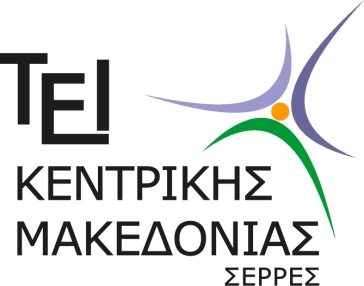 ΕΛΛΗΝΙΚΗ ΔΗΜΟΚΡΑΤΙΑTEΧΝΟΛΟΓΙΚΟ ΕΚΠΑΙΔΕΥΤΙΚΟ ΙΔΡΥΜΑ (ΤΕΙ)ΚΕΝΤΡΙΚΗΣ ΜΑΚΕΔΟΝΙΑΣΤΕΡΜΑ ΜΑΓΝΗΣΙΑΣ - 62124 ΣΕΡΡΕΣ